EXERCICE 1 : Bactéries et résistance à un antibiotique La résistance des bactéries aux antibiotiques est un problème majeur de santé publique. En milieu hospitalier notamment, la propagation de bactéries résistantes aux antibiotiques est responsable d’infections à l’origine de plusieurs dizaines de milliers de décès par an en Europe. Expliquer la transmission de la résistance à un antibiotique dans des populations bactériennes et ce qui favorise l’augmentation de sa fréquence. Vous rédigerez un texte argumenté. On attend des arguments pour appuyer l’exposé comme des expériences, des observations, des exemples ...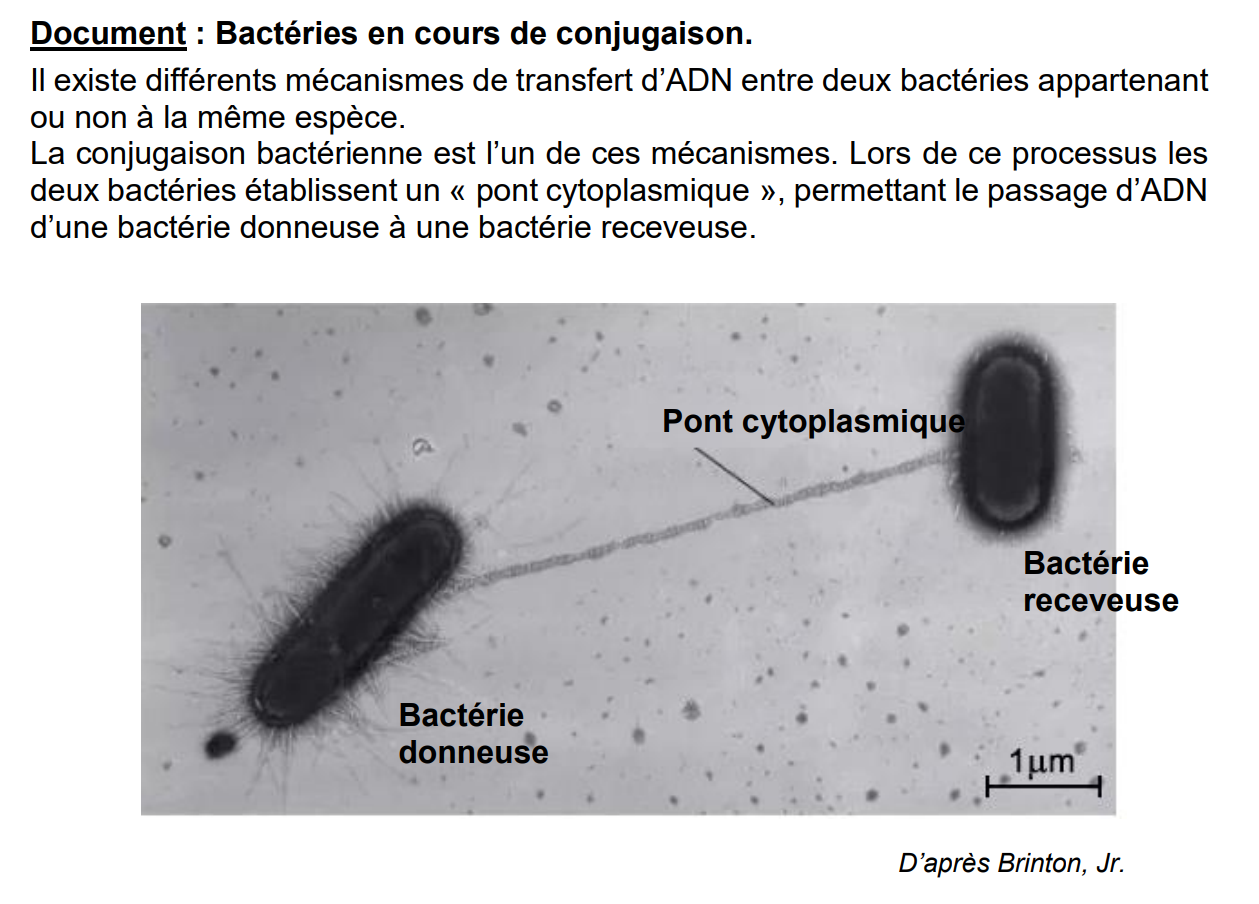 